                                     Перечень тем и заданий на 14.04.2020ПредметТема для изученияКлассная работа Домашняя работа1.БиологияТема: Подцарство Многоклеточные. Беспозвоночные животные§22 стр.88-93 (повторить)https://www.youtube.com/watch?time_continue=703&v=ymujwsfbPmA&feature=emb_logoПросмотреть видео-урок.Выполнить задания: распределить животных на 2 группы (позвоночные и беспозвоночные): черви, млекопитающие, насекомые, земноводные, рыбы, паукообразные, моллюски, пресмыкающиеся, иглокожие, раки, птицы.2.МатематикаТема: Нахождение числа по его процентамВыполнить тест https://testedu.ru/test/matematika/5-klass/proczentyi.htmlЗаписать задачу №1114Шоколадное-? 52%всегоКлубничное-? 25% шоколадного            ?Ванильное –остальные 140 кг.Решение52:4=13% клубничного от массы всего мороженого т.к 25 %  это ¼ часть шоколадного мороженого100-52-13=35% ванильного от массы всего мороженого140:35*100=400 кг мороженого всего завезли в школуРешить задачу №1113 по примеру №11143.Английский языкТема: Жить в ногу со временем  (9ч.)За покупками.Стр.106-1071)Записать число Tuesday, the fourteenth of April.Class work. 2)Записать в словарь WL12,Module 9 a(записать все слова, выделенные черным)3)Посмотреть видео к уроку.https://resh.edu.ru/subject/lesson/7515/main/268195/https://youtu.be/rE8eR0DQMVgВыполнить упражнения онлайн.3) Упр.1.Дополните предложения. Используйте названия магазинов в таблице, запишите.Homework1)выучить слова в словаре.2) Упр.2. Запишите в пробелы артикли  a/an, the.Упр.11. Complete the sentences. Use the names of the shops in the frame.We buy bouquets at ________________.I love cakes. I buy them at _______________.When I need pills I go to ________________. I want to buy a book of sonnets by W. Shakespeare. So I need to find the nearest ______________.Mummy, where can I buy a new CD of Diana Krall? – You can do it at ______________. It’s in jazz section.2.Fill in the gaps with a/an, the. He has got a cat. The  cat is on the sofa.She sees ____ monkey. ____ monkey is funny.We have got ____ house. ____ house is big.They see ____ flower. ____ flower is red.I read ____ book. ____ book is very interesting.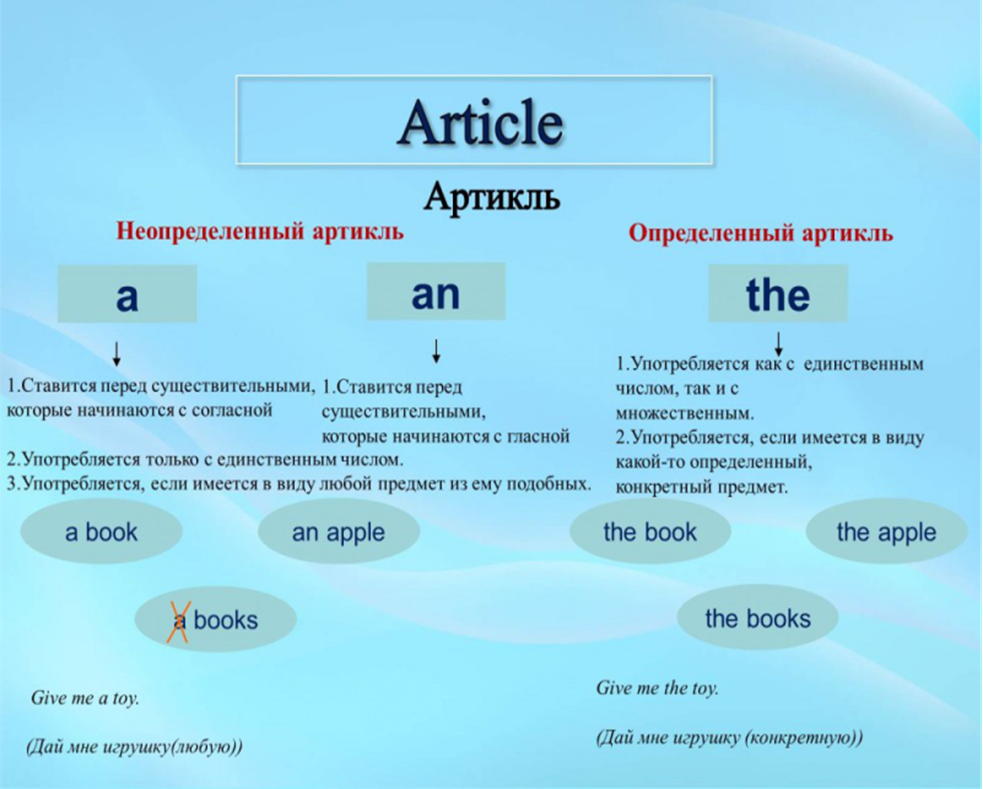 Упр.11. Complete the sentences. Use the names of the shops in the frame.We buy bouquets at ________________.I love cakes. I buy them at _______________.When I need pills I go to ________________. I want to buy a book of sonnets by W. Shakespeare. So I need to find the nearest ______________.Mummy, where can I buy a new CD of Diana Krall? – You can do it at ______________. It’s in jazz section.2.Fill in the gaps with a/an, the. He has got a cat. The  cat is on the sofa.She sees ____ monkey. ____ monkey is funny.We have got ____ house. ____ house is big.They see ____ flower. ____ flower is red.I read ____ book. ____ book is very interesting.Упр.11. Complete the sentences. Use the names of the shops in the frame.We buy bouquets at ________________.I love cakes. I buy them at _______________.When I need pills I go to ________________. I want to buy a book of sonnets by W. Shakespeare. So I need to find the nearest ______________.Mummy, where can I buy a new CD of Diana Krall? – You can do it at ______________. It’s in jazz section.2.Fill in the gaps with a/an, the. He has got a cat. The  cat is on the sofa.She sees ____ monkey. ____ monkey is funny.We have got ____ house. ____ house is big.They see ____ flower. ____ flower is red.I read ____ book. ____ book is very interesting.4.Русский языкТема: Подлежащее и сказуемое. Средства их выражения. § 63Изучить теоретический материал. Упр. №486  (устно)Упр. № 484 (письменно)Видеоурок   https://www.youtube.com/watch?v=fzwL-EU1RbM https://www.youtube.com/watch?v=3iXnnT4JqT0 Выучить правила, выполнить упр. № 4855.МузыкаТема: Импрессионизм в музыке и живописи.Стр. 142 – 145 читать. Записать тему урока, понятия: импрессионизм, сурдина, пленер,  имена и годы жизни основателей импрессионизма, художников: К.Моне, К. Писсарро, Э.Мане, О.Ренуар, Э.Дега.Эл.учебник (доступен для скачивания): https://docs.google.com/file/d/0B9Yf2TC0d4gJaGhpel9OQnF2VjA/editПрослушать музыку: К.Дебюсси «Празднества» https://www.youtube.com/watch?v=vfq-a_ofGd4  М.Равель «Хабанера»https://www.youtube.com/watch?v=witEskDQXkQДля открытия ссылки нажмите Ctrl и щелкните ссылку.Презентация, прилагаемая к уроку, является дополнительным материалом для ознакомления: https://cloud.mail.ru/public/2bBh/2zjydVpXeНарисовать иллюстрацию к музыкальному произведению (на выбор).-6.ЛитератураТема: Саша Черный. Рассказ «Кавказский пленник».https://www.youtube.com/watch?v=NBfQtxZLsp0 https://www.youtube.com/watch?v=Vl72KoMB7ooПрочитать рассказ Саши Чёрного «Кавказский пленник».